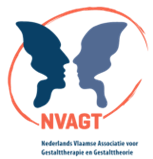 Verklaring opleiderHierbij verklaren ondergetekenden dat onderstaande aanvrager met succes het onderdeel de opleiding Gestalttherapeut heeft afgerond, zoals dat beschreven staat en uitgewerkt is in de EAGT Training Standards:  gestaltopleiding van minimaal 1450 uur, waarvan minimaal 600 uur Theorie en Methodologie Jaar van afronding gestaltopleiding:  ………….……………Opleider 1	Opleider 2Datum: …………………………………………………………….……………	Datum:          	…………………………………………………………….Naam:   …………………………………………………………….……………	Naam:           	 ……………………………………………………………Adres    …………………………………………………………….……………	Adres:             	……………………………………………………………Plaats:   …………………………………………………………….……………	Plaats:            	……………………………………………………………Handtekening: 	Handtekening:…   … … … … … … …                            … … …                     		…   … … … … … … …                            … … …     Beiden verbonden aan:…………………………………………………………….……………_________________________________________________________________________________________Aanvrager lidmaatschapNaam aanvrager lidmaatschap NVAGT:	…………………………………………………………….……………Adres aanvrager:	…………………………………………………………….……………